Operational key figuresForm for acquisition of key figures and data of productionName of business: ________________________________________________________________________Date of visit: _________________   Data acquisition by: _______________________________________Example of a form that could be taken to the companies and be processed by the pupils. For all businesses visited during the field trips the same form can be used. Depending on the business certain operational key figures might not be available, so that respective cells / answer boxes in the table below may remain empty.After the acquisition of relevant key figures, these data are to be transferred to a spidernet diagram (see file) for a graphical overview.Operational 
key figuresScale: the more points, the better (no value = data not available, minimum = 1, maximum = 5)Free space: for personal notesManagement: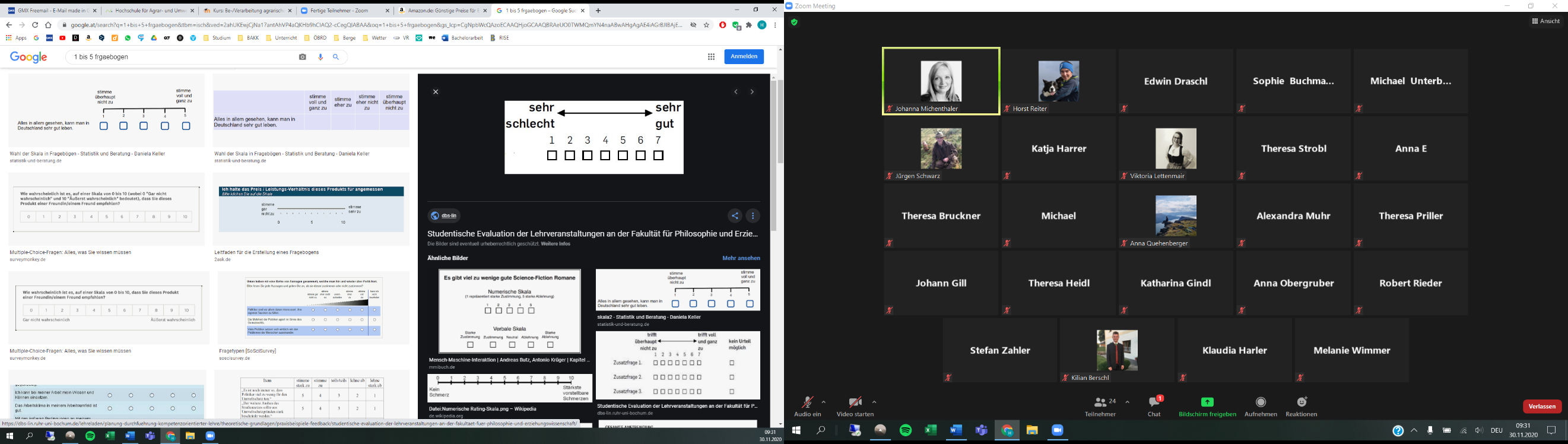 objectivesrealizationriskProducts:typeamountqualityMarketing:regionalnationalinternationalEnvironmental protection:fertilizationcrop protectionair pollutionWater use:water supplywater usewaste waterEnergy:energy supplyenergy demandUtilized agricultural area (in ha):arable landgrasslandotherAnimal husbandry:husbandry systemanimal populationraceFurther personal notes and questions:Further personal notes and questions: